День рождения у Лены — в мае, когда цветут яблони. Весь сад в это время утопает в цветах. И не было такого, чтобы тетушки, которые приезжают из города поздравить Лену, не всплеснули руками и не сказали:— Нет, до чего же здесь прекрасно!И Лена видит, как ее мама радуется этим словам. В тот день Лене исполнилось шесть лет, и в гости к ним приехала тетя Эбба. Лена встретила ее на остановке автобуса. Потом пили кофе в саду, и тетя Эбба, всплеснув руками, как всегда, сказала:— Нет, до чего же здесь прекрасно!И только после этого вспомнила, что Лена еще не получила от нее подарок.Это был тонкий, как пух, белый носовой платочек, отделанный шитьем и кружевами. Такого красивого платочка Лена никогда в жизни не видела и очень ему обрадовалась. Правда, обрадовалась не так, как новой красивой кукольной колясочке, но все равно обрадовалась очень!..Вечером, когда Лена уже лежала в постели, мама еще раз осмотрела подарки, лежавшие в детской на подарочном столике, и сказала:— Смотри не потеряй свой платочек.— Постараюсь, — ответила Лена.Мама подоткнула со всех сторон одеяло, слегка приоткрыла окошко, пожелала спокойной ночи и ушла.Лена лежала в постели, но заснуть не могла. Ей хотелось, чтобы поскорее наступило утро, потому что можно будет поиграть с кукольной колясочкой и другими подарками.А над садом уже сгущался вечерний туман, в детскую заструился аромат яблоневых цветов, и веки Лены отяжелели.Она уже почти засыпала, как вдруг, испугавшись, села в кровати. Она услыхала плач! Это был чей-то душераздирающий плач!Потрясенная чужими рыданиями, Лена внимательно осмотрела комнату, заглянула во все углы, чтобы понять — откуда доносятся эти рыдания, и обнаружила на подоконнике… крошечную, совсем голенькую эльфу, которая плакала так отчаянно, что казалось, у нее вот-вот разорвется сердце.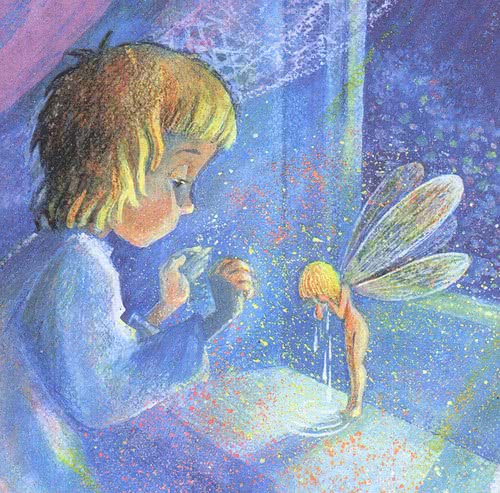 Лена никогда в жизни не видела эльфов, а потому не знала, как с ними разговаривать. Но громкий плач голенькой эльфы становился все безутешней! Так что Лена набралась храбрости и спросила:— Отчего ты плачешь?Маленькая эльфа испуганно посмотрела на нее:— Я думала, ты спишь… Я пробралась сюда, чтобы побыть одной…— Хорошо. Конечно. Пожалуйста, — ласково сказала Лена. — Только скажи, что у тебя случилось.Маленькая эльфа заплакала снова.— У меня… у меня нет платья, — рыдала она. — Как раз сегодня вечером, когда мне так нужно платье, у меня его нет!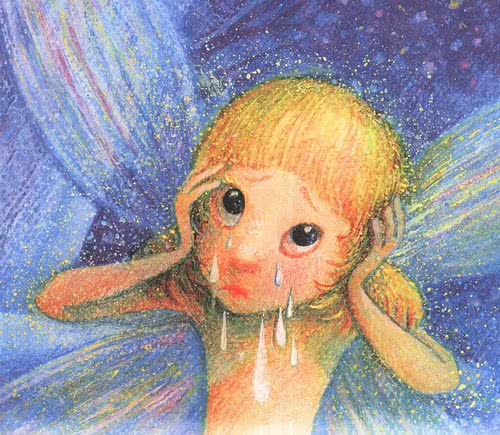 — А почему именно сегодня? — удивилась Лена.— Да потому что сегодня в нашем саду бал.До сих пор Лена думала, что сад принадлежит ее папе и маме, ну и немножко ей, а тут появляется эльфа и говорит: «В нашем саду…».— Ты должна знать все, — продолжала эльфа. — Мы, эльфы, которым принадлежит этот сад, даем сегодня бал в честь короля эльфов. Он прибывает к нам из своего сада на Дороге Майских Колокольчиков со своей королевской свитой. Каждую ночь посещает он какой-нибудь сад. Догадайся, зачем? Он хочет найти себе королеву! И вот как раз сегодня у меня нет платья! Ты-то понимаешь — не могу же я пойти на бал раздетая…И эльфа снова заплакала.— Где же ты потеряла свое платье?— Оно осталось висеть на кусте роз — разорванное. Ах, как я хочу умереть!— Зачем же так отчаиваться? — спросила Лена. Ей было очень жаль маленькую эльфу.— Затем, что я… люблю короля, — произнесла эльфа тихо-тихо. — Так люблю, так люблю…Эльфа поднялась, чтобы уйти. Но вдруг громко воскликнула, а через секунду уже стояла на столике с подарками.— Какая чудесная ткань! — воскликнула она, поднимая платочек своими тоненькими нежными пальчиками.— Милая моя, чудная моя! — Слова буквально посыпались у нее изо рта. — Можно мне взять эту ткань? Я бы не просила тебя, если бы это не было так важно для меня! — умоляла она. — О, я даже не знаю, что и делать, если ты мне откажешь!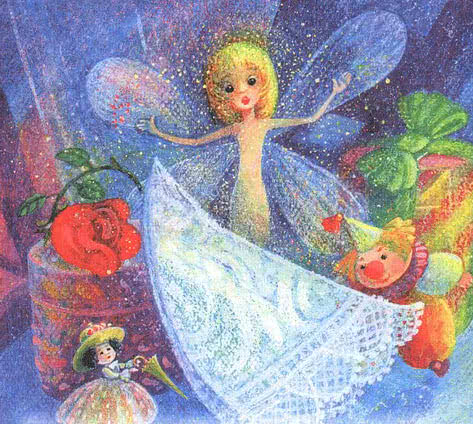 Чуточку поколебавшись, Лена сказала:— Вообще-то — это подарок ко дню рождения. Но тут уж, видно, ничего не поделаешь. Возьми.Маленькая эльфа прижала платочек к лицу.— Неужели это правда? — воскликнула она. — Теперь и я смогу танцевать!— Платье сперва надо сшить! — сказала Лена. Она не раз слышала, как трудно в спешке найти хорошую портниху.— Смотри, как это делается! — Эльфа повертела платочек, помахала им в воздухе и — Лена так и не поняла, как это произошло, — уже стояла в сверкающем платье с широкой колышущейся юбкой, отделанной шитьем и кружевами.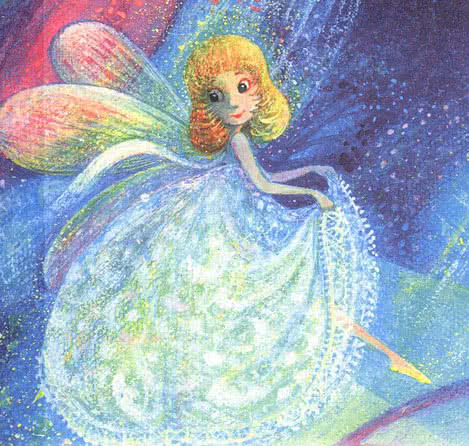 Эльфа весело танцевала на столике и смеялась от счастья.— Муй! Где ты? Где ты, Myй? — послышалось из сада.— Это меня зовут, — сказала эльфа. — Мне пора. Но я никогда не забуду, что ты для меня сделала.— Это же от всего сердца, — ответила Лена, точь-в-точь как мама. — Надеюсь, тебя ожидает много радостей!— Конечно, — в таком-то платье!Эльфа совсем было собралась выпорхнуть из окна, как вдруг остановилась.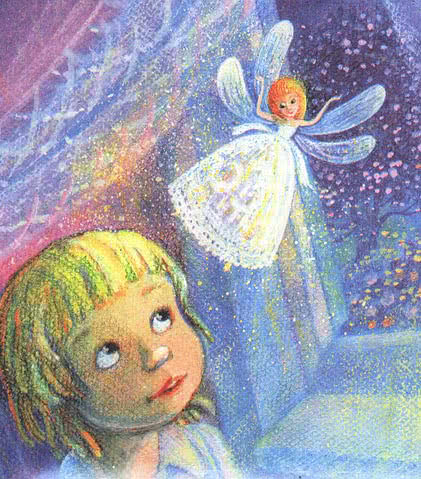 — А тебе не хочется поглядеть на наш бал? Ты могла бы взобраться на яблоню и оттуда все-все увидеть.— Ты думаешь, это возможно?Муй кивнула головой.— Только поскорее! Поскорее!Лена накинула на себя голубое шерстяное одеяло и вылезла из окна: яблоня росла перед самым окном, а на ней была ветка, на которой можно было сидеть. Лена там часто пряталась, когда мама звала ее вытирать посуду.Завернувшись в одеяло, Лена удобно устроилась на ветке и стала смотреть вниз.Никогда еще не доводилось ей бывать в саду в такое позднее время.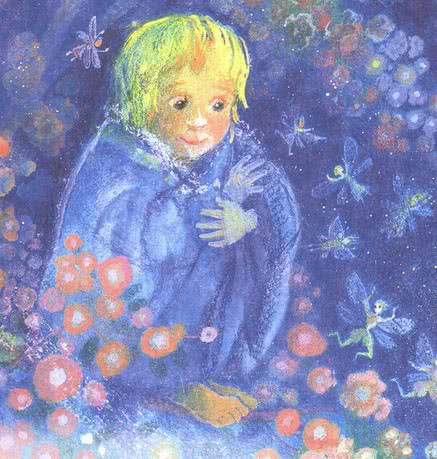 Сад дивно благоухал, был озарен каким-то сумеречным светом и жил томительным ожиданием.И тут издалека донесся бой барабана.В саду послышался тихий шорох: эльфы столпились у самых ворот и взволнованно глядели на дорогу.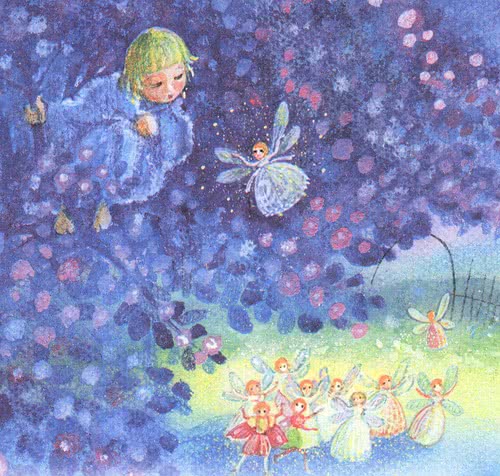 Бой барабана раздался ближе. Ворота отворились, и эльфы присели в реверансе, потому что в ворота входили король эльфов и вся его королевская свита.До чего же был красив король эльфов!Но вот послышались нежные звуки танцевальной музыки, и тут Лена увидела Муй — она стояла, скромно опустив глаза, в таком красивом платье, какого ни у кого не было!Король тотчас подошел к ней и склонился в низком поклоне.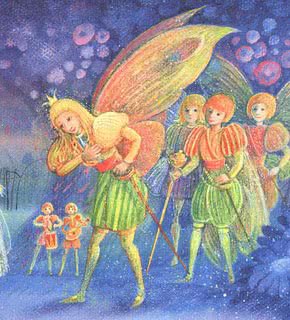 Вскоре весь сад наполнился танцующими парами. Словно легкое прозрачное облако парили они в воздухе, но всех красивее танцевали король эльфов и Муй. У нее был такой счастливый вид!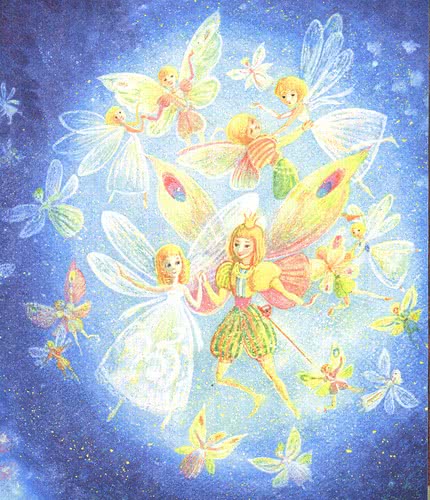 Лена не помнила, сколько просидела она на дереве.Но тут — снова бой барабанов. Бал закончился. Все-все — король, его свита, Муй — исчезли словно по мановению волшебной палочки.Лена вернулась в комнату.А что это там белеет на подоконнике?Это — Муй.— Спасибо тебе, — прошептала она. — Спасибо. Я так счастлива!— Он женится на тебе?— Это не имеет значения, — сказала она. — Если даже я стану королевой, все равно прекраснее нынешней ночи в моей жизни не будет ничего!И она посмотрела на Лену счастливыми сияющими глазами.— Всем этим я обязана тебе, — тихонько вымолвила она и тут же исчезла.— Не мне, — улыбнулась Лена, — а моему носовому платочку. — А потом задумалась: как объяснить маме, что платочек исчез, мама будет сердиться.«Ну и пусть, — решила Лена, — скажу, что пожертвовала его на благотворительные цели».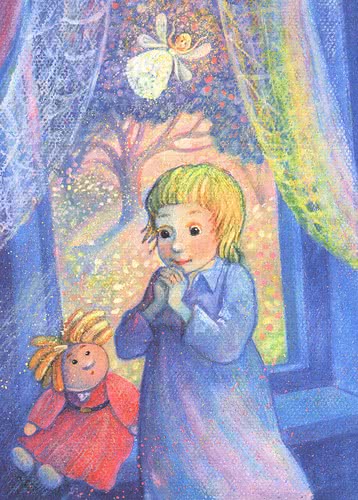 